Урок окружающего мира 1 класс ( УМК «Планета знаний)Тема урока: Жизнь животныхЦели:Систематизировать и расширить представление детей о жизни животных.Учить находить признаки живого у животных, назвать условия, необходимые для их жизни.Развивать мышление и речь у учащихся.Воспитывать бережное отношение к животным.Планируемые достижения учащихся: усвоить, что животные питаются, размножаются, заботятся о потомстве, передвигаются, строят жилища; научить перечислять условия, необходимые животным для жизни.Ход урокаI. Организационный момент.Долгожданный дан звонок,
Начинается урок.II. Повторение изученного.1. Показываю иллюстрации нескольких животных, например: стрекоза, голубь, собака, бабочка, щука, окунь, волк (слайд). -Поделите этих животных на 4 группы.III. Сообщение темы и цели урока.-Мы сегодня на уроке должны ответить на вопрос: Как живут животные?IV. Новая тема- вступительная беседа.-Вы знаете, что растения- живые.-А животные?-Докажите что животные-живые существа.(Ответы детей.)Обобщаю ответы детей: все животные дышат, передвигаются, питаются, растут, размножаются, умирают.- А как же живут животные?V. Работа по учебнику. (стр.86-87)1. На стр.87  учебника, ответить на вопрос: Кто что ест?- Так, что же необходимо животным для жизни? (Ответ: пища)Бабочка питается нектаром, карась- личинками водных насекомых, воробей- зерном и различными семенами, ласточка- насекомыми, лошадь- травой, волк- зайцами.Способ добывания пищи  У бабочек для добывания нектара есть длинный хобот. в спокойном состоянии он скручен в спираль, а во время питания он раскручивается и проникает вглубь цветка, где находится нектаринки. Воробей добывает пищу благодаря крепкому клюву. Широко раскрывающийся рот ласточки позволяет ей ловить насекомых прямо в воздухе.Лолшадь схватывает траву сильными подвижными губами. Волк обнароуживает добычу по запаху и преследует её. Сильные и острые зубы помогают волку схватить добычу.2. На странице 87 учебника мы видим животных.- Вывод: Все животные в отличии от растений передвигаются: летают, бегают, прыгают, плавают, ходят. Насекомым и птицам для движения служат ноги и крылья, рыбам- плавники, зверям- ноги.Физкультминутка.Скачет шустрая синица,
Ей на месте не сидится.
Прыг-скок, прыг-скок,
Завертелась, как волчок.
Вот присела на минутку,
Почесала клювом грудку
И с дорожки, на плетень,
Тири-тири, тень-тень-тень.3. Все животные приносят потомство, размножаются.- А теперь я хочу вас проверить, знаете ли вы, как называются детеныши зверей. Для этого отгадываем кроссворд «Как называют ребяток-зверяток?»- Если решите кроссворд правильно, то в выделенных клетках по вертикали прочтете, как называют детеныша верблюда.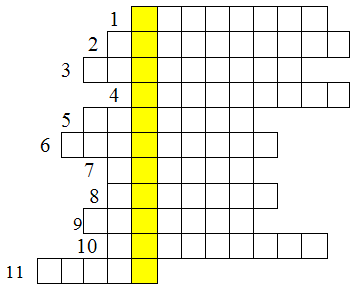 Ответы:Волчонок.Медвежонок.Жеребенок.Бельчонок.Теленок.Индюшонок.Ежонок.Котенок.Ягненок.Поросенок.Щенок.Ключевое слово: Верблюжонок.4. Для себя и своих детенышей многие животные строят жилища. Работаем на стр. 86 учебника.- Отгадайте загадку о животном Загадка № 1.Работящие зверьки
Строят дом среди реки.
Если в гости кто придет,
Знайте, что из речки вход!(Бобр- хатка)Загадка № 2.Плотник острым долотом
Строит дом с одним дуплом.(Дятел- дупло)Загадка № 3.Роет, роет
Ход подземный строит,
Роет- строит ловко
Спальню и кладовку.(Хомяк- норка)Загадка № 4.Прилетает к нам с теплом,
Путь проделав длинный.
Лепит домик под окном
Из травы и глины.(Ласточка- гнездо)Загадка № 5.Модница крылатая,
Платье полосатое.
Ростом хоть и кроха,
Укусит- будет плохо.
Ловко вылепит гнездо
Высоко висит оно.(Оса- гнездо)Муравейник, дупло, гнездо, нора, заросли в водоёме.- Для чего животным нужен дом? (Ответ: чтобы было тепло, чтобы защищаться от хищников VI. Итог урока.- что нового узнали на уроке?- Как живут животные? (Ответ: они дышат, передвигаются, питаются, растут, размножаются, умирают)1. Волк4. Белка7. Еж10. Свинья2. Медведь5. Корова8. Кошка11. Собака3. Лошадь6. Индюк9. Овца11. Собака